Всероссийский конкурс на лучшую публикацию «Творческий учитель-2023»Технологическая карта урока русского языкаво 2 классеТема: «Окончание как часть слова»Автор-составитель:Гребнева Анна Александровна,учитель начальных классовМБОУ г.о.Балашиха «Гимназия №1имени Героя РФ А.В.Баландина» 2023-2024 уч.годНазвание учебной дисциплины: русский языкКласс: 2Тема проектируемого урока: «Окончание как часть слова»Тип урока: урок открытия новых знаний, обретения новых умений и навыков.Цель урока: способствовать развитию умения определять окончание как изменяемую часть слова, находить и выделять окончания, в том числе нулевое окончание.Планируемые образовательные результаты: Личностные:Понимают значение границ собственного знания и незнания; Осознают необходимость самосовершенствования;Выражают доброжелательность при взаимодействии с учителем и одноклассниками.Метапредметные:Познавательные: Осуществляют анализ объектов с целью выделения признаков, выбор оснований и критериев для сравнения и классификации объектов;Овладевают умением подводить под понятия, выводить следствия. Регулятивные:Планируют свои действия в соответствии с поставленной учебной задачей и условиями ее реализации;Осуществляют самоконтроль при выполнении письменных заданий.   Коммуникативные:уметь договариваться и приходить к общему решению в совместной деятельности.Предметные:определяют окончание как изменяемую часть слова;умеют находить и выделять окончания в словах, в том числе и нулевое;Соблюдают гигиенические требования при письме.Оборудование: интерактивная доска, меловая доска, карточки с заданиями.Образовательные ресурсы: учебник, тетрадь в линию, презентация, облако слов         (сервис WordArt.com)Технологическая карта урокаПриложение. Составление облака слов (этап рефлексии)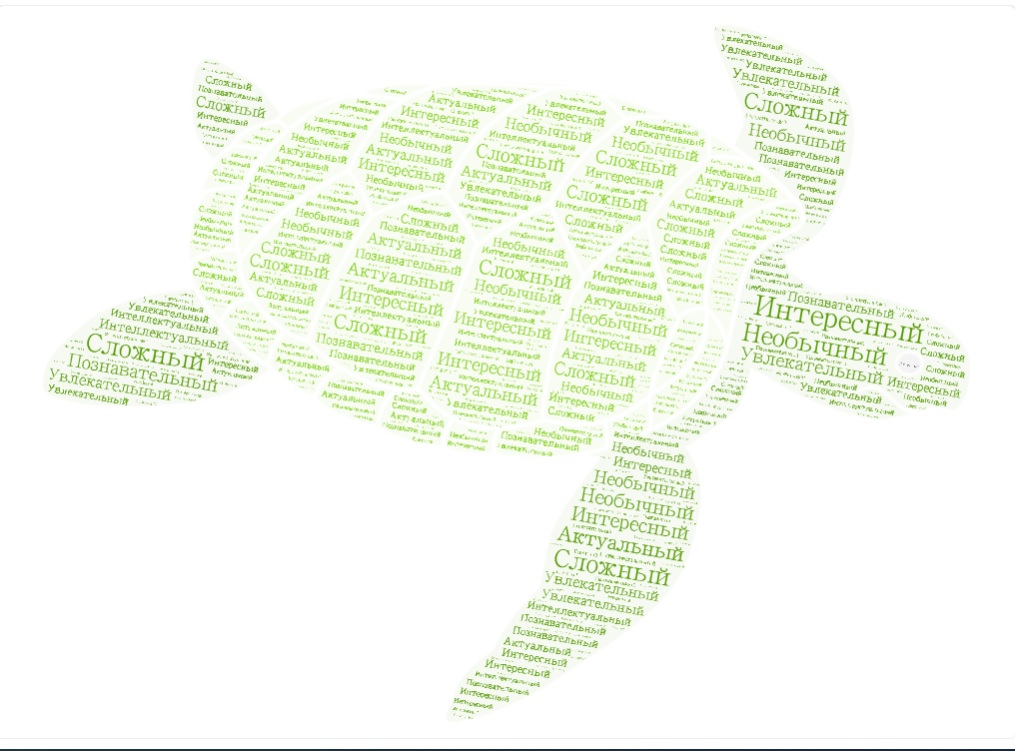 Этапы урока,цельДеятельность учителяДеятельностьучащихсяФормаработыФормирование УУДМотивация к учебной деятельностиЦель: проверка готовности обучающихся, концентрация внимания учащихсяНастраивает учащихся на работу, проверяет готовность к уроку.Подготавливают рабочее местоФронтальная работаЛичностные: понимают значение правил поведения в обществе для человека и принимают их; самоопределение.Актуализация знаний ификсация затруднений в деятельностиЦель: создание проблемной ситуацииОпределение сложностей в изученииЦель: фиксация новой учебной задачи Формулирование темы и целей урокаУчитель проводит минутку чистописания.На доске соединения «Вдва» и слово «вода».После работы с данным заданием учитель предлагает ребятам определить, записанное ими - это слова? Далее учитель спрашивает, как вы узнали, что второе – это слово? -Что можно составить из слов? -Что такое предложение? -Если несколько предложений будут записаны, связанных одной тематикой - как это называется? Учитель предлагает учащимся прочитать текст из карточки (дублируется на экране).- О ком этот текст?Далее учитель задает вопросы по прочитанному тексту. После этого подводит учащихся к изучению новой темы:- Что вы заметили в тексте? - Выпишите слово «черепаха» из каждого предложения.- Прочитайте слова, которые вы записали.- Что происходит со словом «черепаха»?-Как вы определили, что слово изменяется?-Действительно, в слове есть часть слова, которая изменяется.Учащиеся совместно с учителем формулируют цель и задачи урока.- Как вы думаете, как называется эта часть слова? - Итак, изменяемая часть слова называется окончанием. - Итак, что же такое окончание?Учитель берет в руки веревку и показывает, что из нее можно сделать несколько фигур, отличаются они формой.- В русском языке слова тоже имеют форму, и сейчас мы узнаем, что образует форму слова.Учащиеся выполняют задание на экране, составляя грамотное предложение.- Что образует форму слова?- Что произойдет, если изменим форму слова?-Что нужно для того, чтобы найти окончание?Оформление записи в тетрадиОтветы на вопросы учителяЗапись слов в тетрадьОтветы на вопросы учителяФормулировка цели и задач урокаОтветы на вопросы учителяФронтальная работаФронтальная работаРегулятивные: принимают и сохраняют учебную задачу; оценивают результат своих действий.Коммуникативные: обмениваются мнениями, слушают друг друга, строят понятные речевые высказывания.Познавательные: строят логические цепочкирассуждений, осуществляют анализ под руководством учителя.Коммуникативные: обмениваются мнениями, слушают друг друга, строят понятные речевые высказывания. Регулятивные: учатся выполнять учебные действия в устной и письменной          речи.Коммуникативные: обмениваются мнениями, слушают друг друга, строят понятные речевые высказывания. Регулятивные: учатся выполнять учебные действия в устной и письменной          речи.Открытие нового знания, способа действияЦель: построение проекта выхода из затрудненияУчитель предлагает учащимся иллюстрацию, где черепашки лежат на песке и хотят попасть в воду. Для этого им нужно выполнить несколько заданий. Первое задание:Выполнение упражнения 1 стр.68, в котором необходимо поставить слова в нужную форму.Письменное выполнение упражненияФронтальная работа. Запись слов с комментированиемПознавательные: строят логические цепочкирассуждений, осуществляют анализ под руководством учителя.Коммуникативные: обмениваются мнениями, слушают друг друга, строят понятные речевые высказывания. Регулятивные: учатся выполнять учебные действия в устной и письменной          речи.Физическая паузаЦель: снятие физического и умственногонапряженияМы ногами топ-топ, Мы руками хлоп-хлоп, Мы глазами миг-миг, Мы плечами чик-чик. Раз хлопок, два хлопок, Повернись-ка ты разок.Выполнение движенийФронтальная работаЛичностные: Формирование ценностного отношения к своему здоровью.Промежуточный выводЦель: определение затруднений при изучении темы- Для чего нужно изменять форму слова в словах?- Что значит изменить форму слова?- Посмотрим на наших черепашек, они продвинулись, и стали ближе к морю.Ответы на вопросы учителяФронтальная работаКоммуникативные: формулируют собственное мнение и позицию; строят речевоевысказывание в соответствии с поставленными задачами: формируют умение слушать и понимать других, аргументировать свою точку зрения.Работа по темеурокаЦель: поиск решения учебной задачиВторое задание:Выполнение упражнения 2 стр.69.Нужно догадаться, формы какого слова даны в каждой группе. Упражнение выполняется письменно.Учащиеся письменно оформляют данное упражнение, осуществляют взаимоконтрольРабота в пареПознавательные:осознанное и произвольное построение речевого высказывания; строят логическую цепь рассуждений, доказательств.Регулятивные: осуществляют взаимоконтроль.Физическая паузаЦель: снятие физического и умственного напряженияГолову держим ровно, посмотрели наверх, налево, направо, вниз.Глазками начертите круг, треугольник, квадрат.Закрыли глазки, медленно открыли, поморгали (3 раза)А теперь медленно открываем глаза,присаживаемся и продолжаемработать.Выполнение движенийФронтальная работаЛичностные: Формирование ценностного отношения к своему здоровью.Работа по теме  урокаЦель: поиск решения учебной задачиВы сейчас прослушаете текст. Нужно записать формы слова «Земля».Учитель организует взаимопроверку по эталону.Прослушивание текста.Запись форм слова «Земля» в тетрадь.Фронтальная работаКоммуникативные: аргументируют своё мнение.Познавательные: осуществляют анализ под руководством учителя.Регулятивные: осуществляют взаимоконтроль.Первичное закреплениеЦель: первичный контроль правильности  изменения форм слова и выделении окончания- Посмотрим на наших черепашек, они продвинулись, и стали еще ближе к морю.Выполнение задания в группах. Дана карточка со словами, нужно подобрать верное окончание.Групповая работа в поиске верного окончания в слове. Фронтальная работаРабота в группахКоммуникативные: сотрудничают с товарищем; аргументируют своё мнение.Регулятивные: осуществляют взаимоконтроль.Познавательные:строят логическую цепь рассужденийПодведение итогов.Цель: соотнесение поставленных задач с достигнутым результатом, фиксация нового знанияТретье задание (учитель задает вопросы):- Что образует форму слова?- Что произойдет, если изменим форму слова?- Что нужно, чтобы найти окончание?- Какое окончание называется нулевым?Отвечают на вопросы учителяФронтальная работаКоммуникативные: умение слушать и понимать других; умение строить речевое высказываниеРегулятивные: осуществляют взаимоконтроль.Домашнее заданиеУчитель предлагает учащимся составить короткий текст, в котором в каждом предложении будет меняться форма слова.Регулятивные: учатся выполнять учебные действия в письменной   речи.Рефлексия учебной деятельностиЦель: анализ иоценкауспешностидостиженияцелиУчитель предлагает учащимся описать  одним словом, каким для них был этот урок.Называют по одному слову для составления облака словФронтальная работаКоммуникативные: умение слушать и понимать других; умение строить речевое высказываниеЛичностные:Самооценка, осознанность учения; умение сопоставлять самооценку собственной деятельности с оценкой учителя.